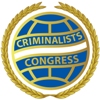 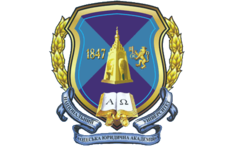 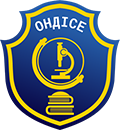 Міжнародний конгрес криміналістівНаціональний університет «Одеська юридична академія»Кафедра криміналістикиДослідницька група «De mendacio veritas»Одеський науково-дослідний інститут судових експертиз Міністерства юстиції УкраїниШАНОВНІ КОЛЕГИ!Міжнародний конгрес криміналістів, Національний університет «Одеська юридична академія» та Одеський науково-дослідний інститут судових експертиз Міністерства юстиції України в 2018 році організовують міжнародну конференцію присвячену 105-ччю від дня народження видатного вченого – криміналіста, доктора юридичних наук, професора Віктора Павловича Колмакова.  1. МІСЦЕ ТА ЧАС ПРОВЕДЕННЯ КОНФЕРЕНЦІЇ:Конференція буде проходити 23-24 листопада 2018 року в місті Одеса (Україна), в Національному університеті «Одеська юридична академія»,  (вул. Фонтанська дорога, буд. 23, зала засідань Вченої Ради).2. ТЕМАТИКА КОНФЕРЕНЦІЇ:Розвиток криміналістики в працях В.П. Колмакова;Актуальні проблеми розвитку теорії криміналістики;Сучасні тенденції криміналістичної тактики;Напрями формування криміналістичних методик;Проблеми і новації криміналістичної техніки і судової експертизи.3. РОБОЧИМИ МОВАМИ КОНФЕРЕНЦІЇ ЯВЛЯЮТЬСЯ: українська, англійська і російська (передбачений синхронний переклад). Плануються пленарні, тематичні та стендові сесії. 4. ОСНОВНІ ДАТИ:До 15 липня 2018 року – заповнити заявку на участь у конференції за посиланням:https://docs.google.com/forms/d/e/1FAIpQLSfDKCoS7W5gBfVKCCYZyh3L-0yr5R3_wP1HIOoJtN5Ki6-Svw/viewform. До 30 серпня 2018 року - надіслати на електронну пошту: kolmakovkonf@gmail.com тези доповіді українською, англійською або російською мовами. Тези доповіді можуть бути підготовлені українською, англійською або російською мовами. Рецензування, рівень і зміст тез доповіді буде оцінювати науковий комітет конференції, залишаючи за собою право відбору матеріалів для збірника. Традиційно, тези доповідей будуть видані до початку конференції окремим рецензованим збірником наукових тез доповідей.Адреса ел. пошти: kolmakovkonf@gmail.com5. УМОВИ УЧАСТІ В КОНФЕРЕНЦІЇ: Реєстраційний внесок учасника конференції складає 500 грн. Реєстраційний внесок учасника включає організаційні витрати на проведення заходу. Оплату можна перевести на банківську картку ПАТ КБ Приватбанк 5168 7426 0223 8762 Ніконович Д.В.Особам, які зареєструвалися і зробили переказ грошей, але до 15 жовтня 2018 року повідомили про неможливість участі в конференції, організатори повернуть реєстраційний внесок на вказаний рахунок. У випадку якщо особа, до закінчення зазначеного терміну, не повідомила про свою неучасть у конференції, плата не повертається.6. ПОПЕРЕДНЯ ПРОГРАМА КОНФЕРЕНЦІЇ: ДО ЗУСТРІЧІ В ОДЕСІ!Контакти:Координатор: Олеся Ващук (моб.: +380675597646; +380487996651)Адреса ел. пошти: kolmakovkonf@gmail.comСтруктура та вимоги до оформлення тез доповіді:Обсяг тез доповіді – до 5-ти сторінок при форматі сторінки А4 (297х210 мм), орієнтація – книжкова;Поля: верхнє, нижнє та праве – , ліве – ;Шрифт – Times New Roman, кегель – 14, міжрядковий інтервал – 1,5, стиль – Normal;Перший рядок – прізвище та ініціали автора (шрифт напівжирний курсив, вирівняний по центру);Другий рядок – (шрифт курсив, вирівняний по центру) науковий ступінь, вчене звання, посада, місце роботи (міжрядковий інтервал – 1,5);Третій рядок – назва тез доповіді (шрифт напівжирний всі прописні, вирівняний по центру);Далі йде текст тез доповіді, вирівняний по ширині з відступом зліва .Перелік використаних літературних джерел слід наводити в кінці тез доповіді в порядку появи відповідних посилань.Зразок оформлення тез доповіді:Петров А.А.Національний університет «Одеська юридична академія»,к.ю.н., доцент кафедри криміналістики, доцентМЕТОДИКА РОЗСЛІДУВАННЯ ВБИВСТВЗасадами криміналістики можуть бути не будь-які, довільно вибрані погляди на форми й методи судочинства, а лише ті, що відповідають соціально-економічним умовам розвитку суспільства [1, с.128]. …[далі текст тез доповіді].Перелік використаних літературних джерелМІЖНАРОДНА КОНФЕРЕНЦІЯПРИСВЯЧЕНА 105-ЧЧЮ ВІДДНЯ НАРОДЖЕННЯ В.П. КОЛМАКОВА23-24 листопада 2018 р.(м. Одеса, Україна)23 листопада 2018 р.(п’ятниця)08.00 – 09.00 Вітальна кава09.00 - 10.00 Реєстрація учасників10.00 - 13.00  Пленарна сесія13.00 – 14.00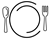 14.00 - 18.00 Тематичні сесії /Стендова сесія19.00 – 21.00 Урочистий прийом24 листопада 2018 р.(субота)9.00 – 10.45   Пленарна сесія10.45 - 11.00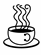 11.00 - 13.00 Пленарна сесія и закриття конференції13.00 - 14.00Екскурсії